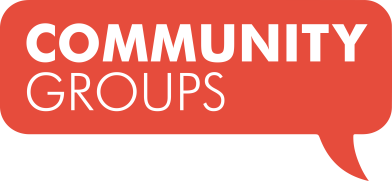 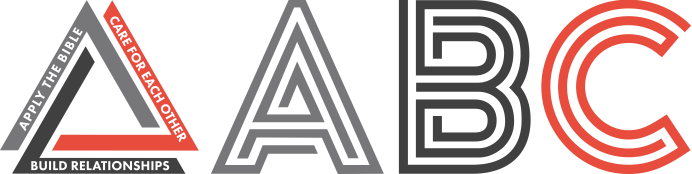 Friendly Fire	October 20, 2019Paul, Acts 15:19	Community Group Discussion QuestionsICEBREAKER (5-10 Minutes)Share your name and answer the following question: Do you tend to be more of a rule follower or a rule breaker?OPENING THE DISCUSSION (5-10 Minutes) – Have someone recap the message in about a minute or two and then ask the following questions:What is something from Sunday’s message you learned or relearned about God, the Bible, or the life of Paul?Drew shared that “Following Jesus is about relationship not following the rules.”Which side of the spectrum do you find your faith leaning toward: following rules or relationship with God?Drew shared that the Jew’s struggled with 2 things:Focusing on God’s laws and missing Jesus. Including non-Jews. In what ways do Christian’s have similar struggles?DIGGING DEEPER (10 Minutes) – ask everyone to follow along in their Bible or Bible app.Read Romans 1:16.What stands out to you from Paul’s statement about the Gospel?Why is it often harder for us to share our faith with the people closest to us?Read Romans 9:3.What can we learn from Paul’s passion to see the people of Israel place their faith in Jesus?Read Acts 15:19.What are ways Christians make it difficult for non-believers to turn to God?What are ways churches can (unintentionally) make it difficult for non-believers to turn to God?APPLYING IT (10-20 Minutes) What do you personally need to do differently to make it easier for non-believers to turn to God?What do you want to do differently in light of this discussion?